СООБЩЕНИЕ о проведении общего собрания собственников помещений в многоквартирном доме, расположенном по адресу:Московская область, г Раменское, ул Крымская, д. 9УВАЖАЕМЫЙ СОБСТВЕННИК!Сообщаем Вам о проведении внеочередного общего собрания собственников помещений в многоквартирном доме, расположенном по адресу: Московская область, г Раменское, ул Крымская, д. 9.Форма проведения собрания: Заочное голосование (с использованием системы) с использованием системы ЕИАС ЖКХПрием решений собственников по вопросам повестки дня производится путем голосования в личном кабинете гражданина ЕИАС ЖКХ МО (https://dom.mosreg.ru) или путем личной явки к администратору общего собрания.Порядок приема администратором общего собрания оформленных в письменной форме решений собственников помещений в многоквартирном доме по вопросам, поставленным на голосование: г Раменское, ул Крымская, д. 9, порядок приёма администратором ОСС решений собственников осуществляется с использованием информационной системы ЕИАС ЖКХ Московской области (https://dom.mosreg.ru).Дата и время начала и окончания проведения голосования с использованием системы ЕИАС ЖКХ МО по вопросам, поставленным на голосование:с 27.05.2023 09:00:00 по 25.07.2023 12:00:00Повестка дня общего собрания:1. Вопрос: Утверждение тарифа на содержание жилого помещения в размере 45,24 руб./кв.м с 01.08.2023 г.(без учета ОДН*)
*ОДН- коммунальные ресурсы, потребляемые при использовании и содержании общего имущества в многоквартирном доме). 

Предложено: Утвердить тариф на содержание жилого помещения в размере 45,24 руб./кв.м с 01.08.2023 г.(без учета ОДН*)
*ОДН- коммунальные ресурсы, потребляемые при использовании и содержании общего имущества в многоквартирном доме). 

Инициатор: ООО "МОИС Эксплуатация"

2. Вопрос: Утверждение в случае принятия положительного решения собственниками помещений по вопросу № 1 повестки дня о поручении управляющей организации ООО «МОИС Эксплуатация» провести перерасчет в течение 4-х месяцев за период с 1 апреля 2023 года по 31 июля 2023 года по услуге содержание жилого помещения по тарифу в размере 45,24 руб./кв.м. 

Предложено: Утвердить в случае принятия положительного решения собственниками помещений по вопросу № 1 повестки дня, поручить управляющей организации ООО «МОИС Эксплуатация» провести перерасчет в течение 4-х месяцев за период с 1 апреля 2023 года по 31 июля 2023 года по услуге содержание жилого помещения по тарифу в размере 45,24 руб./кв.м. 

Инициатор: ООО "МОИС Эксплуатация"

3. Вопрос: Использование иной информационной системы при проведении общего собрания собственников помещений в многоквартирном доме  в форме заочного голосования. 

Предложено: Использовать ЕИАС ЖКХ. 

Инициатор: ООО "МОИС Эксплуатация"

4. Вопрос: Определение лиц, которые от имени собственников помещений в многоквартирном доме уполномочены на использование системы или иных информационных систем при проведении общего собрания собственников помещений в многоквартирном доме в форме заочного голосования (администратора общего собрания собственников) с указанием СНИЛС и (или) ОГРН. 

Предложено: ООО "МОИС Эксплуатация", ОГРН: 1095040005390. 

Инициатор: ООО "МОИС Эксплуатация"

5. Вопрос: Порядок приема администратором общего собрания сообщений о проведении общих собраний собственников помещений в многоквартирном доме. 

Предложено: Утвердить порядок приема администратором общего собрания сообщений о проведении общих собраний собственников помещений в многоквартирном доме, путем обращения инициатора ОСС в письменной форме в офис ООО "МОИС Эксплуатация". 

Инициатор: ООО "МОИС Эксплуатация"

6. Вопрос: Продолжительность голосования по вопросам повестки дня общего собрания собственников помещений в многоквартирном доме в форме заочного голосования с использованием системы. 

Предложено: Утвердить продолжительность голосования по вопросам повестки дня общего собрания собственников помещений в многоквартирном доме в форме заочного голосования с использованием системы не более 60 дней. 

Инициатор: ООО "МОИС Эксплуатация"

7. Вопрос: Порядок приема администратором общего собрания решений собственников помещений в многоквартирном доме по вопросам, поставленным на голосование. 

Предложено: Утвердить порядок приема администратором общего собрания решений собственников помещений в многоквартирном доме по вопросам, поставленным на голосование через систему ЕИАС ЖКХ, путем передачи бланка решения собственником на бумажном носителе в офис ООО "МОИС Эксплуатация", либо в ящик для сбора показаний на первом жтаже каждого подъезда. 

Инициатор: ООО "МОИС Эксплуатация"

8. Вопрос: Выбор способа формирования фонда капитального ремонта на специальном счете. 

Предложено: Специальный счет - Управляющая компания. 

Инициатор: ООО "МОИС Эксплуатация"

9. Вопрос: Выбор лица, уполномоченного на открытие специального счета в российской кредитной организации (определение владельца специального счета в соответствии с пунктом 4 части 4 статьи 170 ЖК РФ). 

Предложено: Выбрать лицо, уполномоченное на открытие специального счета в российской кредитной организации (определение владельца специального счета в соответствии с пунктом 4 части 4 статьи 170 ЖК РФ) ООО "МОИС Эксплуатация" ОГРН:1095040005390. 

Инициатор: ООО "МОИС Эксплуатация"

10. Вопрос: Совершение операций с денежными средствами, находящимися на специальном счете. 

Предложено: Утвердить ООО "МОИС Эксплуатация" на совершение операций с денежными средствами, находящимися на специальном счете. 

Инициатор: ООО "МОИС Эксплуатация"

11. Вопрос: Выбор лица, уполномоченного на оказание услуг по представлению платежных документов, в том числе с использованием системы, в отношении специального счета в соответствии с частью 3.1 статьи 175 ЖК РФ. 

Предложено: Выбрать лицо, уполномоченное на оказание услуг по представлению платежных документов, в том числе с использованием системы, в отношении специального счета в соответствии с частью 3.1 статьи 175 ЖК РФ ООО "МОИС Эксплуатация". 

Инициатор: ООО "МОИС Эксплуатация"

12. Вопрос: Определение размера ежемесячного взноса на капитальный ремонт (в размере минимального, установленного нормативным правовым актом субъекта Российской Федерации, согласно части 4.1 статьи 170 ЖК РФ, либо с превышением минимального, в соответствии с частью 4.2 статьи 170 ЖК РФ). 

Предложено: Определить размер ежемесячного взноса на капитальный ремонт (в размере минимального, установленного нормативным правовым актом субъекта Российской Федерации, согласно части 4.1 статьи 170 ЖК РФ). 

Инициатор: ООО "МОИС Эксплуатация"

13. Вопрос: Размещение временно свободных средств фонда капитального ремонта, формируемого на специальном счете в российской кредитной организации. 

Предложено: Разместить временно свободные средства фонда капитального ремонта, формируемого на специальном счете в российской кредитной организации ПАО "Сбербанк". 

Инициатор: ООО "МОИС Эксплуатация"

14. Вопрос: Утверждение размера расходов на специальный счет в размере 3,5% , связанных с предоставлением платежных документов, ведением претензионной работы по взысканию задолженности по оплате взноса за капитальный ремонт, ведение договорной работы с банком, оплатой банковского процента за банковское обслуживание счета, формирование счета, формирование документов для банка и определение размера ежемесячного платежа оплаты этих услуг владельцу специального счета управляющей компании, включить утвержденный размер расходов в единый платежный документ отдельной строкой. 

Предложено: Утвердить размер расходов на специальный счет в размере 3,5%, связанных с предоставлением платежных документов, ведением претензионной работы по взысканию задолженности по оплате взноса за капитальный ремонт, ведение договорной работы с банком, оплатой банковского процента за банковское обслуживание счета, формирование счета, формирование документов для банка и определение размера ежемесячного платежа оплаты этих услуг владельцу специального счета управляющей компании, включить утвержденный размер расходов в единый платежный документ отдельной строкой. 

Инициатор: ООО "МОИС Эксплуатация"Ознакомиться с материалами и документами по вопросам повестки дня общего собрания можно по адресу: г Раменское, ул Крымская, д. 9Порядок ознакомления с информацией:на официальном сайте ООО "МОИС Эксплуатация", на информационных стендах в подъезде многоквартирного дома, в информационной системе ЕИАС ЖКХ.Сведения об администраторе общего собрания:ООО "МОИС Эксплуатация", ОГРН: 1095040005390, http://mois-exp.ru/Настоящее собрание проводится с использованием Единой информационно-аналитической системы жилищно-коммунального хозяйства Московской области в соответствии с Распоряжением Министерства ЖКХ МО от 04.08.2020 № 283-РВ "О внесении изменений в Порядок проведения общих собраний собственников помещений в многоквартирном доме, опроса и информирования в электронном виде с использованием Единой информационно-аналитической системы жилищно-коммунального хозяйства Московской области" Напоминаем Вам:Каждый собственник на общем собрании обладает количеством голосов пропорционально доле его участия, установленной в соответствии с положениями Жилищного кодекса Российской Федерации.Решение общего собрания, принятое в установленном Жилищным кодексом порядке, является обязательным для всех собственников помещений в многоквартирном доме, в том числе для тех, которые независимо от причин не приняли участия в голосовании (ч. 5 ст. 46 Жилищного кодекса Российской Федерации).Собственник помещения в многоквартирном доме вправе не позднее чем за пять рабочих дней до даты проведения первого общего собрания собственников помещений в многоквартирном доме в форме заочного голосования с использованием системы представить лицу, осуществляющему управление многоквартирным домом, письменный отказ от проведения данного общего собрания. Лицо, осуществляющее управление многоквартирным домом, обязано регистрировать такие отказы и не позднее чем за два рабочих дня до даты проведения данного общего собрания представить их собственнику помещения в многоквартирном доме, по инициативе которого проводится первое общее собрание собственников помещений в многоквартирном доме в форме заочного голосования с использованием системы, или учесть отказы в случае, если данное общее собрание проводится по инициативе лица, осуществляющего управление многоквартирным домом. Первое общее собрание собственников помещений в многоквартирном доме в форме заочного голосования с использованием системы не может быть проведено в случае поступления лицу, осуществляющему полномочия администратора общего собрания, информации о наличии письменных отказов от проведения данного общего собрания собственников, обладающих более чем пятьюдесятью процентами голосов от общего числа голосов собственников помещений в многоквартирном доме (часть 2.1 ст. 47.1. ЖК РФ)Для участия в общем собрании собственников помещений в многоквартирном доме в форме заочного голосования с использованием ЕИАС ЖКХ необходимо:авторизоваться с использованием ЕСИА в личном кабинете гражданина на портале ЕИАС ЖКХ в сети Интернет по адресу dom.mosreg.ruесли в личном кабинете отсутствует информация о собственности, то необходимо указать помещение, собственником которого Вы являетесь, в разделе «Собственность» личного кабинета.принять участие в общем собрании в разделе «Общие собрания» личного кабинетаучастие в общем собрании также доступно в мобильном приложении: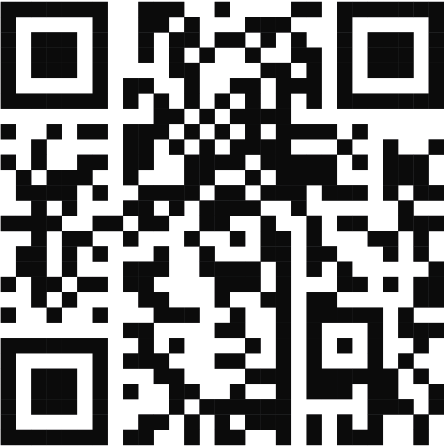 Скачать мобильное приложение ЕИАС ЖКХС уважением, инициатор общего собранияООО "МОИС Эксплуатация" ОГРН 1095040005390 (дата присвоения 05.10.2009) ИНН 5040094043